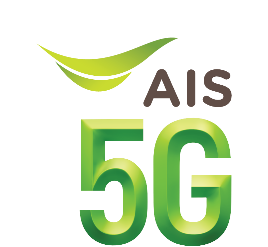 ข่าวประชาสัมพันธ์10 เมษายน 2567อย่าเล่นกับระบบ!! Engineer Cute Boy & Girl ค่ายเขียว พร้อมสาดฉ่ำโครงข่าย 5G และเทคโนโลยี mmWave อัดแน่น 100% เต็มพื้นที่สยามฯ เอาใจวัยรุ่นทำคอนเทนต์ไม่สะดุด ในงานสงกรานต์สยาม ผ้าขาวม้าปล่อยจอย นอกเหนือจากการเตรียมความพร้อมของโครงข่ายสัญญาณทั้งมือถือและเน็ตบ้านทั่วประเทศเพื่อรองรับปริมาณการใช้งานที่เพิ่มมากขึ้นในช่วงเทศกาลสงกรานต์ตั้งแต่ช่วงปลายเดือนมีนาคมที่ผ่านมา ตามพื้นที่แหล่งท่องเที่ยวสำคัญที่จะมีการจัดกิจกรรมและคาดว่าจะมีประชาชนคนไทยเข้าร่วมการเล่นน้ำสงกรานต์คลายร้อนเป็นจำนวนมากแล้ว   AIS ก็ยังเข้าเสริมศักยภาพโครงข่ายสื่อสารเต็มกำลังและเพิ่มรถสถานีฐานเคลื่อนที่ (Mobile Base Station Car) พร้อมนำ AI และ Autonomous Network มาช่วยมอนิเตอร์ปริมาณการใช้งานในการบริหารจัดการเครือข่าย เพื่อให้สามารถแก้ปัญหา ดูแลคุณภาพเครือข่ายได้แบบ Real Time เรียบร้อยแล้วด้วย โดยเฉพาะในพื้นที่ใจกลางเมืองอย่างสยามสแควร์ที่มีการจัดกิจกรรม “สงกรานต์สยาม ผ้าขาวม้าปล่อยจอย” ที่งานนี้ทีม Engineer Cute Boy & Girl จาก AIS พร้อมปล่อยของโชว์นวัตกรรมโครงข่าย 5G mmWave แบบจัดเต็มให้วัยรุ่นสยามใช้งานออนไลน์ ทำคอนเทนต์ พร้อมแชร์ประสบการณ์ความจอย ความสนุก ได้อย่างราบรื่นไม่สะดุด เพื่อให้มั่นใจว่าลูกค้าจะได้รับประสบการณ์การใช้งานที่ยอดเยี่ยมจาก AIS ในช่วงเวลาแห่งความสุขอย่างเทศกาลสงกรานต์ พวกเราชาว AIS ได้เตรียมความพร้อมของบุคลากรทีมวิศวกรอย่างเต็มกำลังในการเสริมศักยภาพของโครงข่ายทั้งพื้นที่หน้างานตามจุดสำคัญต่างๆ รวมถึงเส้นทางสำคัญในการเดินทางกลับภูมิลำเนาทั่วประเทศ และในห้องปฏิบัติการ War Room เพื่อมอนิเตอร์การใช้งานของลูกค้าตลอด 24 ชั่วโมง มากไปกว่านั้นเราไม่เคยหยุดยั้งในการนำนวัตกรรมเข้ามายกระดับขีดความสามารถของโครงข่ายสัญญาณเพื่อส่งมอบประสบการณ์ที่ดีขึ้นเรื่อยๆ ให้แก่คนไทย อย่างการปูพรมเน็ตเวิร์ค AIS 5G ในพื้นที่ไอคอนนิคของวัยรุ่น สยามสแควร์ ที่วันนี้ครอบคลุมการใช้งาน 100% รวมถึงวันนี้เรายังเป็นผู้ให้บริการรายแรกที่พร้อมนำเทคโนโลยี mmWave บนคลื่นความถี่ย่าน 26 GHz ที่จะเป็นการปลดล็อคศักยภาพของ 5G ได้อย่างเต็มที่ ด้วยคุณสมบัติทั้งความเร็ว แรง และความหน่วงต่ำ ซึ่งแน่นอนว่าจะทำให้ลูกค้าที่มาเล่นน้ำสงกรานต์ที่สยามสแควร์สามารถใช้งานมือถือบนโครงข่าย 5G ได้อย่างราบรื่น ทั้งการทำคอนเทนต์ LIVE สดแชร์ประสบการณ์ หรือแม้แต่อัพโหลดวีดีโอความเย็นฉ่ำและสนุกสุดมันนอกเหนือจากสุดยอดประสบการณ์ที่ลูกค้าจะได้รับจากการใช้งานบนโครงข่าย AIS 5G แล้ว วันนี้เรายังเตรียมความพิเศษไอเทมยอดฮิตอุ่นใจซองกันน้ำ ในงานสงกรานต์สยาม ผ้าขาวม้า อยู่เย็น เป็นสนุก 2567 ที่ AIS SIAM ในวันที่ 13 -15 เม.ย.67 หรือ AIS SHOP และบูธ AIS ที่จัดงานสงกรานต์ ทั่วประเทศไทยเพียงใช้ AIS Points 1 คะแนน เท่านั้น######เกี่ยวกับ AISบริษัท แอดวานซ์ อินโฟร์ เซอร์วิส จำกัด (มหาชน) หรือ AIS ผู้ให้บริการโครงสร้างพื้นฐานด้านดิจิทัล ที่พร้อมขับเคลื่อนประเทศไทยผ่าน 4 กลุ่มธุรกิจ ได้แก่ ธุรกิจโทรศัพท์เคลื่อนที่ บนโครงข่ายอัจฉริยะ 5G ด้วยคลื่นความถี่มากที่สุดรวม 1460 MHz ที่มีจำนวนผู้ใช้งานกว่า 44.6 ล้านเลขหมาย, ธุรกิจอินเทอร์เน็ตบ้านความเร็วสูงภายใต้แบรนด์ AIS 3BB Fibre3 ด้วยจำนวนผู้ใช้งานกว่า 4.7 ล้านราย, ธุรกิจบริการลูกค้าองค์กร และธุรกิจบริการดิจิทัล ทั้งหมดนี้เพื่อเดินหน้าตามวิสัยทัศน์สู่องค์กรโทรคมนาคมเทคโนโลยีอัจฉริยะ - Cognitive Tech-Co สนับสนุนความแข็งแกร่งของเศรษฐกิจดิจิทัลและยกระดับคุณภาพชีวิตของคนไทย พบกับเราได้ที่ www.ais.th (ข้อมูล ณ ธันวาคม 2566)